嘉義縣立大吉國民中學111學年度雙語國家政策－口說英語展能樂學計畫國民中小學英語日活動成果報告表活動名稱歡樂慶耶誕歡樂慶耶誕辦理日期2022.12.23辦理地點大吉國中活動中心大吉國中活動中心參加人數282人成果摘要-活動內容介紹及特色說明(列點說明)隨著全球化的影響，聖誕節在台灣人的心中已經是一個重要的節日。在沉重的課業壓力下，學生偶爾也要放鬆心情，與師長同慶耶誕。隨著全球化的影響，聖誕節在台灣人的心中已經是一個重要的節日。在沉重的課業壓力下，學生偶爾也要放鬆心情，與師長同慶耶誕。隨著全球化的影響，聖誕節在台灣人的心中已經是一個重要的節日。在沉重的課業壓力下，學生偶爾也要放鬆心情，與師長同慶耶誕。隨著全球化的影響，聖誕節在台灣人的心中已經是一個重要的節日。在沉重的課業壓力下，學生偶爾也要放鬆心情，與師長同慶耶誕。檢討或建議事項無。無。無。無。照片說明（4-10張）照片說明（4-10張）照片說明（4-10張）照片說明（4-10張）照片說明（4-10張）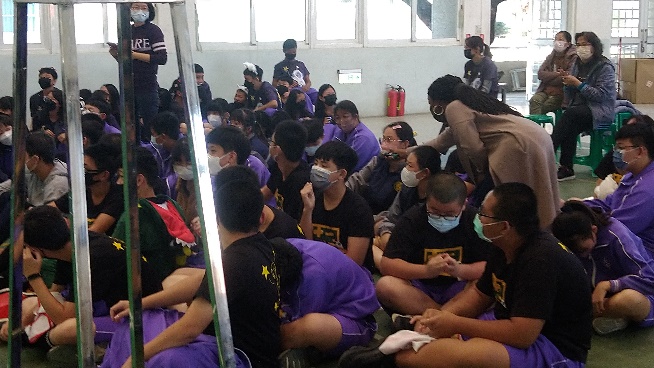 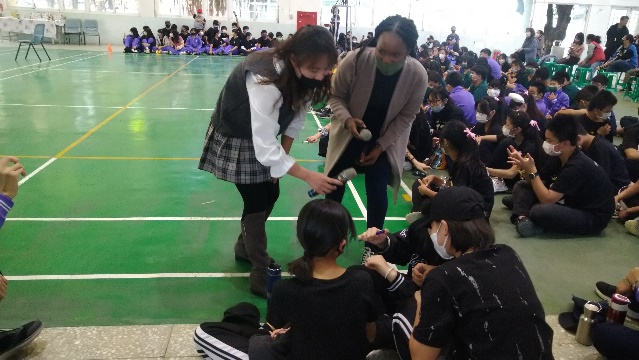 學生現場搶答問題學生現場搶答問題學生現場搶答問題學生現場搶答問題學生現場搶答問題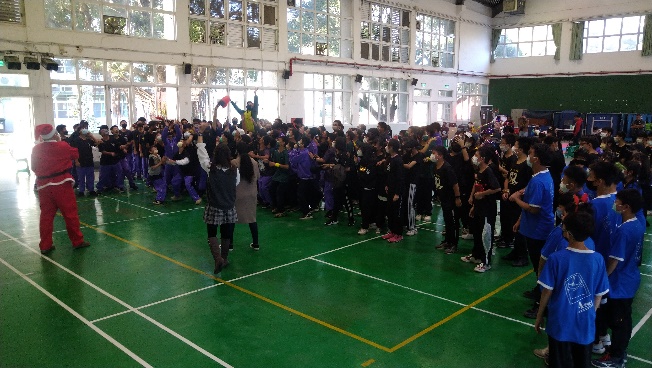 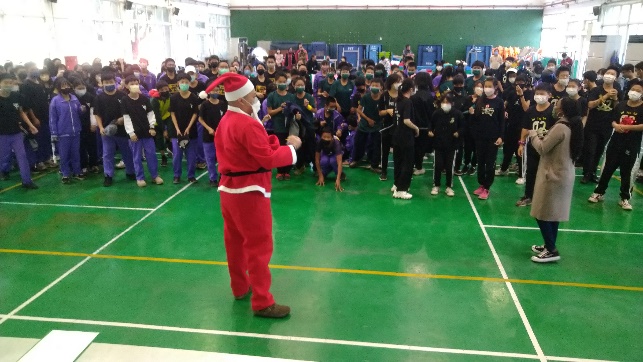 擁抱甜蜜蜜擁抱甜蜜蜜Nerline提問問題Nerline提問問題Nerline提問問題